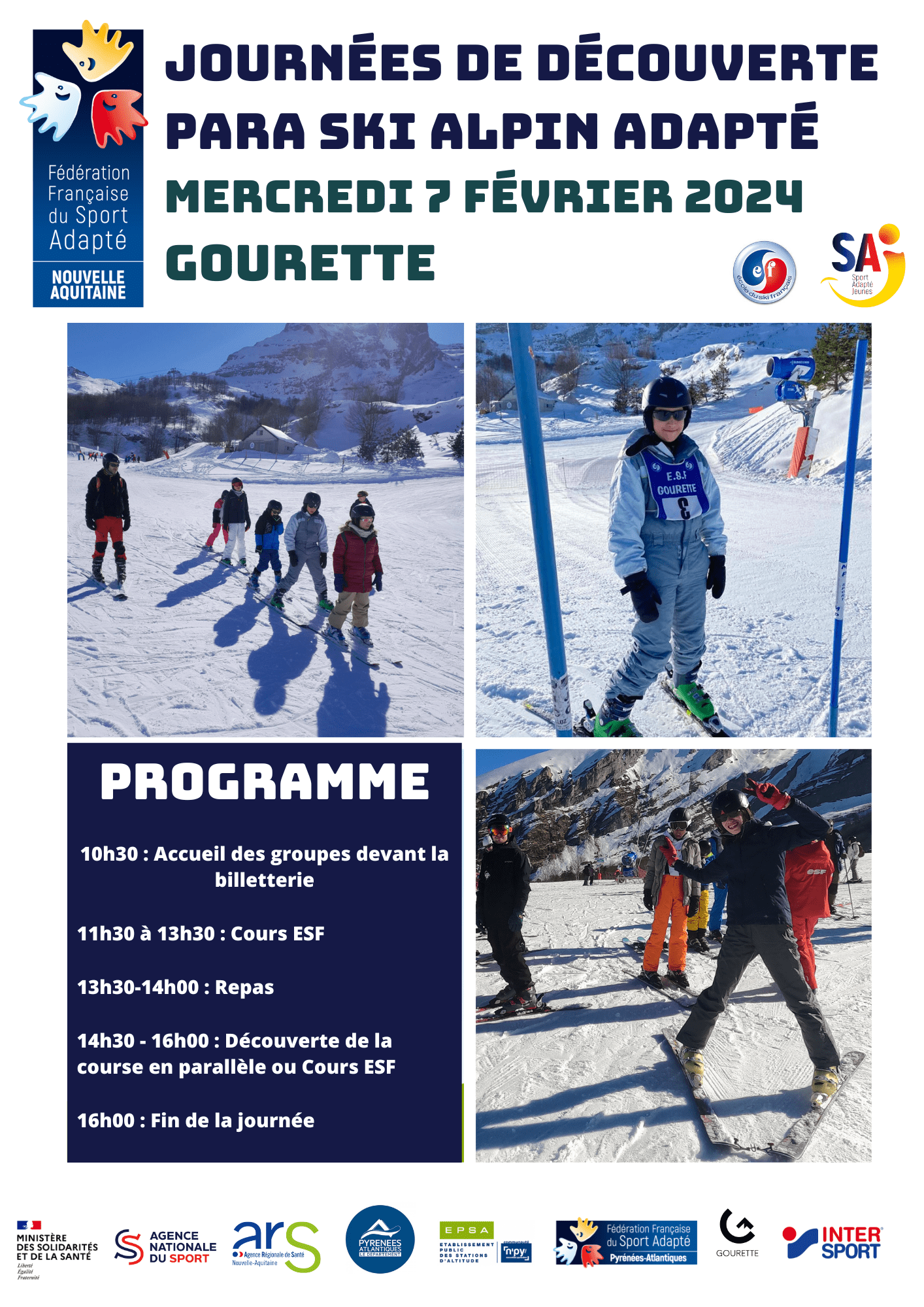 Talence le 24 novembre 2023,Mesdames, Messieurs les Responsables des Associations du Sport Adapté,
En partenariat avec la station de Gourette, l’Ecole de Ski Française et le Comité Départemental Sport Adapté des Pyrénées-Atlantiques, la Ligue Sport Adapté Nouvelle-Aquitaine organise une :
Journée de découverte Para Ski Alpin AdaptéSport Adapté Jeunes INTERRÉGIONAL
Mercredi 7 février 2024Station de Gourette
PROGRAMME SPORTIF10h00		- Accueil des groupes			- Location du matériel si besoin (Intersport – Gourette) – Voir tarifs sur la fiche d’informations			 - Distribution des forfaits11h00		Prise des remontées11h30 - 13h30	Cours ESF – Espace débutants (4 niveaux de pratique avec 4 moniteurs ESF)13h30 		Pique-Nique issus de vos paniers ou repas au restaurant d’altitude (voir tarif sur fiche 				informations)14h30 - 16h00	Initiation loisir à la course en parallèle (face à face)  CONDITIONS D’INSCRIPTIONS Les Licences 2023/2024 devront être à jour Equipement véhicule obligatoire, remplir fiche d’inscription et fiche d’informationsLes inscriptions sont à retourner avant le vendredi 19 janvier  2024 à secretariat@lsana.org Contacts : Anaïs Feillard (06-19-45-20-69) et Aline Agorrody (06-26-95-75-17)	Dans l’attente et au plaisir de vous rencontrer lors de cette journée, recevez, cher(e)s collègues, l’expression de nos sentiments sportifs les plus cordiaux.Les organisateursInformations importantes Equipements :- Prévoir des vêtements de ski : combinaison ou pantalon et manteau de ski- Gants, bonnet et écharpe- Boots ou baskets avec chaussures et chaussettes de rechangeRestauration :Possibilité de prendre le repas au restaurant du Cairn qui est situé sur le plateau du Bézou, au niveau du secteur débutant. A réserver sur la fiche d’inscription. A régler sur place par vos soins.Tarif : 20€/pers (plat, dessert, boisson)Sinon vous pouvez amener vos propres pique-niques. Vous aurez la possibilité de les prendre sur la terrasse si le temps le permet ou à l’intérieur.Location de matériel – Tarifs :Pack complet (ski, bâtons, casque)Groupes de niveau :Afin de constituer des groupes de niveau pour adapter au mieux la prise en charge par les moniteurs/trices, nous constituerons des groupes de niveauNiveau 1 : Je fais des virages avec les skis parallèles et maitrise ma vitesseNiveau 2 : Je fais des virages en chasse-neigeNiveau 3 : J’ai déjà skié 1 ou 2 foisNiveau 4 : Je n’ai jamais fait de ski A renseigner sur le fiche d’inscriptionInformations « Course » La course en parallèle de 14h30 à 16h00 est une course loisir  avec un départ à deux, sur deux tracés identiques. L’objectif est d’initier les jeunes à la course dans des conditions ludiques.Les niveaux 1, 2 et 3 peuvent y participer.Voir vidéo en pjFiche inscriptionFiche Location matériel	Afin de gagner du temps, il est préférable d’informer le loueur des caractéristiques de location pour qu’il puisse préparer tous les packs en amont.N° d’affiliationet nom de l’AssociationAccompagnateurN° licence FFSATéléphoneNom – PrénomN° Licence  ou « LJ » pour Licence Journée (certificat médical obligatoire)Niveau1 ou 2 ou 3 ou 4RestaurationRestaurationNom – PrénomN° Licence  ou « LJ » pour Licence Journée (certificat médical obligatoire)Niveau1 ou 2 ou 3 ou 4Pique-NiqueRepas au CairnNom – PrénomPointure chaussuresTailleNom – PrénomPointure chaussuresTaille